燕市男女共同参画講座／地域セミナーinつばめ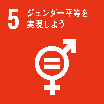 対話で考える「だんじょきょうどうさんかく」～じぶんイロ・あなたイロ～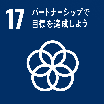 参加申込書　● FAX・メールによるお申込み　　　　　　　　　　　　　　　　　　　　　　　　　　　　　　　　　　　　　　　　　　　　　　　　　　　　 　   　　　下記の申込書を送信してください。【送信先】 FAX 0256-77-8305　　メールchiiki@city.tsubame.lg.jp燕市企画財政部地域振興課 宛一時保育の利用を希望される場合は、お子様についてご記入ください。◆対象：生後５か月から小学校２年生まで　　◆定員：10名（先着順）◆留意事項：予約制です（申込締切：9/14㈬まで）。飲食物や着替えなどは各自でご持参ください。 ● オンラインによるお申込み　　　　　　　　　　　　　　　下記の「申込フォーム」をご利用ください。　https://logoform.jp/f/5N7nfQＲコードはこちら→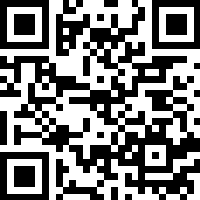 ※ご記入いただいた個人情報は、本事業以外には使用いたしません。※申込受付後、参加いただける方には特に連絡いたしませんので、当日会場へお越しください。※新型コロナの感染状況によりオンライン開催に切り替える場合は、申込者へ事前に連絡します。■会場地図燕市役所（燕市吉田西太田1934番地）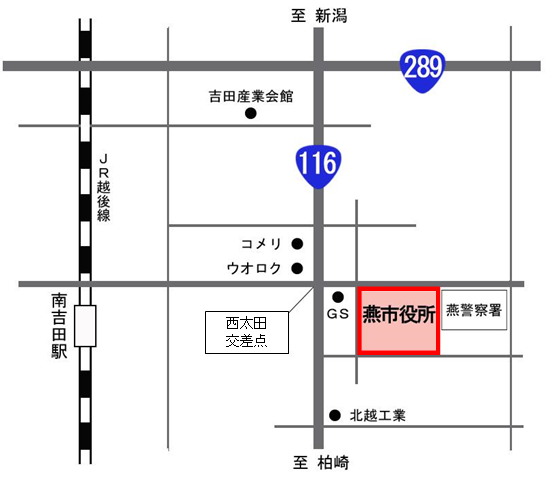 参加者氏名住所連絡先電話番号メールアドレス連絡先グループで対話する際に興味のあるテーマ（参考までにお聞かせください）※いずれかに☑をつけてくださいグループで対話する際に興味のあるテーマ（参考までにお聞かせください）※いずれかに☑をつけてくださいグループで対話する際に興味のあるテーマ（参考までにお聞かせください）※いずれかに☑をつけてください□働く・稼ぐ　　　□夢・趣味　　　□家族・子育て　　　□終活　　　□未定（当日決めたい）□働く・稼ぐ　　　□夢・趣味　　　□家族・子育て　　　□終活　　　□未定（当日決めたい）□働く・稼ぐ　　　□夢・趣味　　　□家族・子育て　　　□終活　　　□未定（当日決めたい）お子様のお名前年齢（9/23時点）性別（ふりがな　　　　　　　　　　　　　　　　　　　　　　　　）歳　　　　　　　　か月（ふりがな　　　　　　　　　　　　　　　　　　　　　　　　）歳　　　　　　　　か月（ふりがな　　　　　　　　　　　　　　　　　　　　　　　　）歳　　　　　　　　か月